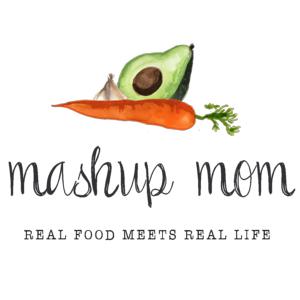 Your ALDI Shopping List (through 12/22)Dairy & refrigeratedDozen Goldhen cage free eggs, $2.29 (Thurs, Fri)
Friendly Farms sour cream, $.89 (Thurs, Fri)
Two cans Bake House Creations crescents, $1.78 (Tues)
Bake House Creations pie crust, $1.39 (Fri)
Priano shredded Parmesan, $1.99 (Mon, Weds)
8 oz Happy Farms brick sharp cheddar, $1.99 (Thurs, Fri)GroceryBake Shop French baguette, $1.69 (Mon)
12 oz Reggano bowtie (farfalle) pasta, $.79 (Mon)
Three 14.5 oz cans diced tomatoes (and/or diced with basil, garlic, & oregano), $2.07 (Weds)
2 cans Dakota’s Pride Cannellini beans, $1.38 (Weds)
1 can SimplyNature organic black beans, $.89 (Thurs)
1 can Happy Harvest corn, $.49 (Thurs)Meat19 oz Italian sausage, $2.89 (Sun)
8 lb Appleton Farms spiral sliced ham, $7.60 (Tues, Weds, Fri)Produce2 lbs red grapes, $2.58 (Sun, Mon)
Pineapple, $1.29 (Sun)
12 oz bag SimplyNature organic chopped kale, $3.19 (Mon, Weds)
Bag garden salad, $.89 (Weds)
8 oz bag spinach, $.99 (Thurs)
8 oz mushrooms, $1.69 (Thurs)
Cucumber, $.49 (Thurs)
2 lbs asparagus, $4.98 (Tues, Fri)
10 lb bag russet potatoes, $1.49 (Sun, Tues, Weds, Thurs)
3 lbs yellow onions, $1.99 (Sun, Mon, Weds, Thurs, Fri)
3 heads garlic, $1.29 (Sun, Mon, Weds)
2 butternut squash (about 3 lbs total), $2.37 (Mon, Fri)
Celery, $1.29 (Weds)
3 pack multicolored bell peppers, $3.29 (Sun, Weds, Thurs)
Pint grape tomatoes, $1.99 (Thurs)
4 Roma tomatoes, $.65 (Thurs)
2 avocados, $2.18 (Thurs)Total: $60.77Note: The days(s) on the shopping list show which meal(s) an item will be used in – If you’re skipping a night; easily delete the items you don’t need to purchase.ALDI Meal Plan week of 12/23/18 – Find the recipes at MashupMom.comALDI Meal Plan week of 12/23/18 – Find the recipes at MashupMom.comSundayItalian sausage, pepper, & potato packets, grapes, pineappleMondayButternut squash + kale browned butter pasta, baguette, grapesTuesdayCrock-Pot ham, baked potatoes, crescent rolls, asparagusWednesdayLeftover ham soup, saladThursdayRoasted potato burrito bowls topped w/ an egg, tomato cucumber saladFridayLeftover ham + asparagus quiche, roasted butternut squashSaturdayLeftovers – pizza night – eat out – or date night